              Catering Requisition Form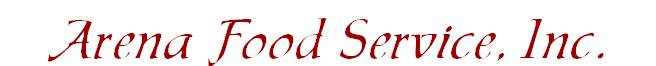 PLEASE DOUBLE-CLICK ON CORRESPONDING BOXES TO MARK YOUR SELLECTIONSItems requested 
(A representative from Arena Food Service is happy to assist in planning your event):Special Instructions: A representative from Arena Food Service, Inc. will contact you to assist with planning or event or to answer any questions you may have.Patrons Signature _________________________________		      		Date:  ___________	Arena Food Service, Inc.  Rep. Signature_______________________		Date:  ___________PRIOR TO JULY 1, 2015, PLEASE EMAIL THIS FORM TO INFO@ARENAFOODSERVICE.COM.EVENT CONTACT NAME:                                                                        NAME OF DEPARTMENT / ORGANIZATION: EVENT CONTACT NAME:                                                                        NAME OF DEPARTMENT / ORGANIZATION: EVENT DESCRIPTION:EVENT DESCRIPTION:ADDRESS IF NOT A GSU EVENT:DATE OF EVENT: PHONE #:LOCATION / ROOM NUMBER: EMAIL:EVENT TIME: ESTIMATED NUMBER OF GUESTS: TIME TO SET BY:               PICK-UP       DELIVERED TIME TO PICK UP:MEAL:    BREAKFAST    LUNCH     DINNER                 SNACK/ REFRESHMENT       HORS D’OEUVRES  BILL EVENT TO
(PLEASE PROVIDE GSU PO#/ ACCOUNT #)TYPE OF SERVICE:       SERVED                 BUFFET    DISPOSABLE SERVICE              CHINA SERVICE  ADDITIONAL LINEN OTHER THAN BUFFET TABLEBAR SERVICE:    CASH     HOST